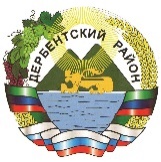 РЕСПУБЛИКА ДАГЕСТАНАДМИНИСТРАЦИЯ МУНИЦИПАЛЬНОГО РАЙОНА«ДЕРБЕНТСКИЙ РАЙОН»ПОСТАНОВЛЕНИЕ      "_____"______________2021г.                                                                   № ____О проведении публичных слушаний проекта муниципального правового акта «Об утверждении отчета об исполнении бюджета муниципального района «Дербентский район» за 12 месяцев 2020 года»                                                                                             В соответствии со статьей 28 Федерального закона от 06.10.2003г. №131-ФЗ «Об общих принципах организации местного самоуправления в Российской Федерации», Бюджетного кодекса РФ, статьей 16 Устава муниципального образования «Дербентский район»,  пп.11.1.1. п.11 «Положения о порядке организации и проведения публичных слушаний, и общественных обсуждений на территории муниципального района «Дербентский район», утвержденного решением Собрания депутатов муниципального района «Дербентский район» от 24.04.2018г. №14/7, постановляю:Провести публичные слушания по проекту муниципального правого акта «Об утверждении отчета об исполнении бюджета муниципального района «Дербентский район» за 12 месяцев 2020 года» 26 марта 2021 года, 17:00 ч., по местному времени по адресу: г. Дербент, ул. Гагарина, 23, в актовом зале Администрации муниципального района «Дербентский район». Организатором публичных слушаний определить Финансовое управление Администрации муниципального района «Дербентский район».Председательствующим на публичных слушаниях назначить заместителя Главы Администрации муниципального района «Дербентский район» Бебетова И.А. Финансовому управлению Администрации муниципального района «Дербентский район» обеспечить опубликование проекта муниципального правого акта «Об утверждении отчета об исполнении бюджета муниципального района «Дербентский район» за 12 месяцев 2020 года», постановления О проведении публичных слушаний проекта муниципального правого акта «Об утверждении отчета об исполнении бюджета муниципального района «Дербентский район» за 12 месяцев 2020 года», на официальном сайте Администрации муниципального района «Дербентский район». Организовать проведение публичных слушаний, а также оформление протокола с указанием результатов публичных слушаний. Установить сроки приема предложений и замечаний по проекту муниципального правого акта до 24 марта 2021 года. Предложения и замечания представляются в Финансовое управление Администрации муниципального района «Дербентский район» в письменной форме или в форме электронного документа на электронную почту (finuprdr@gmail.com) с указанием ФИО, даты рождения, адрес места жительства и контактного телефона жителя Дербентского района, внесшего предложение по обсуждаемому проекту.Опубликовать настоящее постановление, заключение и результаты проведения публичных слушаний в газете «Дербентские известия».Контроль за исполнением настоящего постановления возложить на заместителя Главы Администрации муниципального района «Дербентский район» Бебетова И. А. Глава  муниципального района«Дербентский район»                                                               Рагимов М.Г.                                                                                                    Проект вносит:  Начальник финансового управления  Администрации МР «Дербентский район»                                             П.А.Алифханов          Проект визируют:      Заместитель Главы Администрации                                                                    И.А.Бебетов      МР «Дербентский район»        Управляющий делами Администрации                                                   М.Г.Алимагомедов       МР «Дербентский район»                                                                        Начальник юридического отдела       Администрации МР «Дербентский район»                                                       М.М. Сеидов      Руководитель МКУ «МЦБ»      Администрации МР «Дербентский район»                                                 Б.Б. Асланова               